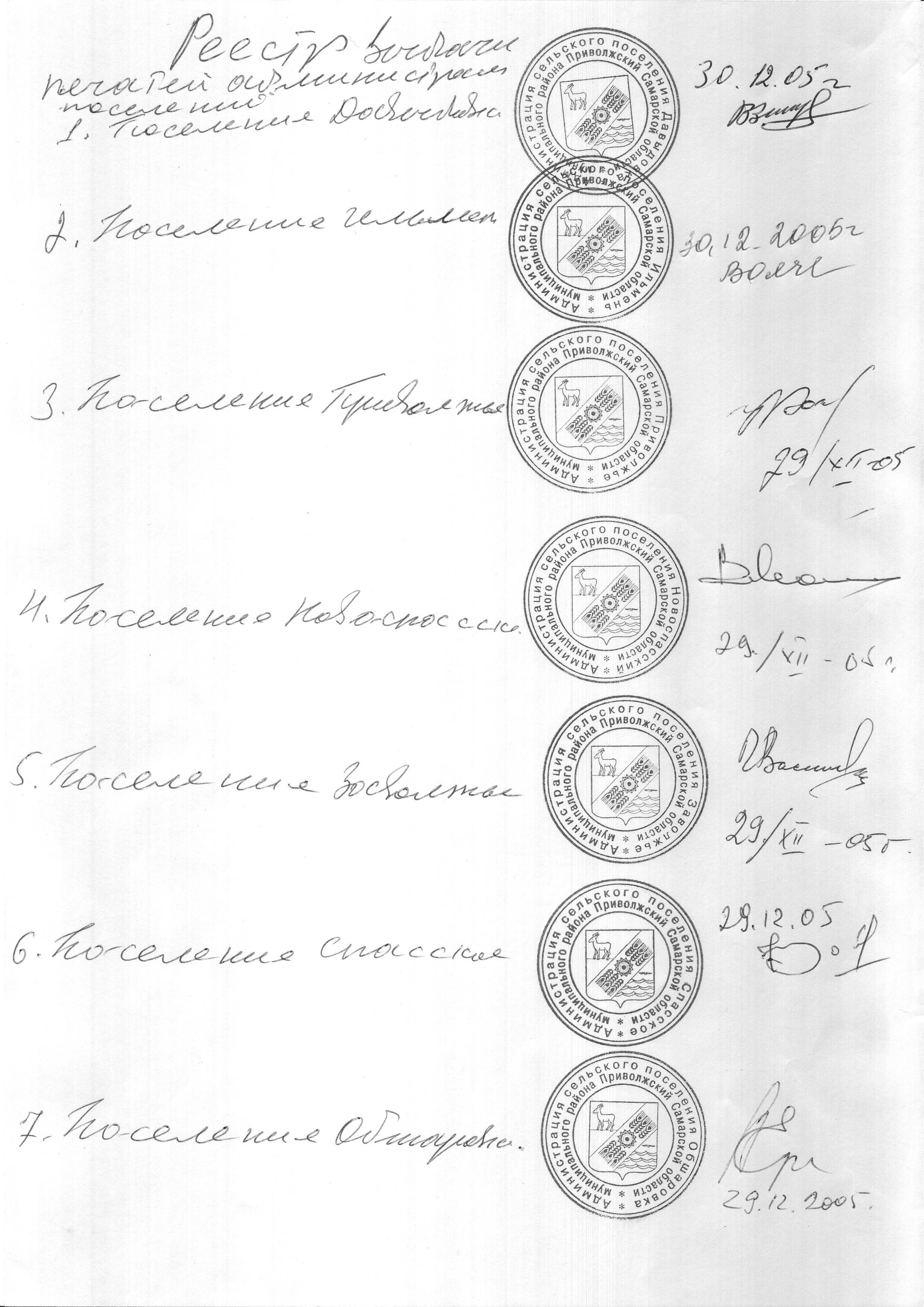 Российская  ФедерацияАдминистрациясельского поселенияСПАССКОЕмуниципального районаПриволжскийСамарская областьРаспоряжение от 22.03.2023 г. № 11  В соответствии с Федеральным законом от 06.10.2003 № 131-ФЗ «Об общих принципах организации местного самоуправления в Российской Федерации», Законом Самарской области от 10.07.2006 № 72-ГД «О наделении органов местного самоуправления на территории Самарской области отдельными государственными полномочиями в сфере охраны труда», руководствуясь постановлением от  09 .06. 2022 г. № 392/02-04 «Об утверждении Положения об организации и проведении месячника охраны труда «Безопасный труд» на территории муниципального района Приволжский Самарской области», Уставом сельского поселения Спасское муниципального района Приволжский Самарской области:1.Провести с 1 апреля по 30 апреля 2023г. месячник охраны труда «Безопасный труд».2.Утвердить План мероприятий по организации и проведению месячника охраны труда в администрации сельского поселения Спасское муниципального района Приволжский Самарской области (Приложение №1).3.Создать комиссию по организации и проведению месячника по охране труда в администрации сельского поселения Спасское муниципального района Приволжский Самарской области, в составе:Члены комиссии:- Кожин А.В.- глава сельского поселения Спасское;-Манухина Ю.С.- главный специалист администрации сельского поселения Спасское;- Блинова А.Н.- главный специалист администрации сельского поселения Спасское;4.Комиссии:- провести 28.04.2023 года ведомственный день охраны труда;- осуществлять свою деятельность в соответствии с положением и планом об организации и проведении месячника охраны труда в администрации сельского поселения Спасское муниципального района Приволжский Самарской области;-осуществлять контроль по организации и проведении месячника охраны труда в администрации сельского поселения Спасское муниципального района Приволжский Самарской области;- обеспечить информационное сопровождение мероприятий по охране труда на официальном сайте администрации сельского поселения Спасское муниципального района Приволжский Самарской области, 6. Ответственному лицу по охране труда– предоставить информацию о проведении месячника по охране труда в администрацию муниципального района Приволжский Самарской области в срок до 15 мая 2023года.7. Контроль исполнения настоящего распоряжения оставляю за собой.Глава сельского поселения Спасское                                                                      А.В. Кожинмуниципального района Приволжский Самарской области 		Приложение №1 к распоряжению администрации сельского поселения Спасскоеот 22 марта 2023 года № 11 ПЛАН МЕРОПРИЯТИЙ по организации и проведении месячника охраны труда «Безопасный труд» в администрации сельского поселения Спасское муниципального района Приволжский Самарской области «Об организации и проведении месячника охраны труда «Безопасный труд» в администрации сельского поселения Спасское муниципального района Приволжский Самарской области»№п/пМероприятия Мероприятия ДатаДатаОтветственныеОтветственные1. Совершенствование нормативных правовых актов в области условий и охраны труда, здоровья работающих1. Совершенствование нормативных правовых актов в области условий и охраны труда, здоровья работающих1. Совершенствование нормативных правовых актов в области условий и охраны труда, здоровья работающих1. Совершенствование нормативных правовых актов в области условий и охраны труда, здоровья работающих1. Совершенствование нормативных правовых актов в области условий и охраны труда, здоровья работающих1. Совершенствование нормативных правовых актов в области условий и охраны труда, здоровья работающих1. Совершенствование нормативных правовых актов в области условий и охраны труда, здоровья работающих11.1. Распоряжение по администрации о проведение месячника по охране труда1.1. Распоряжение по администрации о проведение месячника по охране труда01.04.202301.04.2023Ответственный за охрану трудаОтветственный за охрану труда21.2. Проведение инструктажа по Охране труда «Субботник»1.2. Проведение инструктажа по Охране труда «Субботник»С 01.04.2023 по 22.04.2023г.г.С 01.04.2023 по 22.04.2023г.г.Ответственный за охрану труда;Ответственный за охрану труда;31.3. Оборудование уголка по охране труда1.3. Оборудование уголка по охране трудаС 01.04.2023 по 20.04.2023г.г.С 01.04.2023 по 20.04.2023г.г.Ответственный за охрану труда;Ответственный за охрану труда;2. Организационно- технические обеспечение по охране труда и здоровья работающих2. Организационно- технические обеспечение по охране труда и здоровья работающих2. Организационно- технические обеспечение по охране труда и здоровья работающих2. Организационно- технические обеспечение по охране труда и здоровья работающих2. Организационно- технические обеспечение по охране труда и здоровья работающих2. Организационно- технические обеспечение по охране труда и здоровья работающих2. Организационно- технические обеспечение по охране труда и здоровья работающих42.1. Проведение в установленном порядке работ по проведению специальной оценки условий труда, оценке уровней профессиональных рисков.2.1. Проведение в установленном порядке работ по проведению специальной оценки условий труда, оценке уровней профессиональных рисков.В течение месяцаВ течение месяцаОтветственный за охрану трудаКомиссия по охране трудаОтветственный за охрану трудаКомиссия по охране труда52.2. Обучение по охране труда;2.2. Обучение по охране труда;В течение месяцаВ течение месяцаОтветственный за охрану трудаОтветственный за охрану труда3. Усиление контроля в области условий по охране труда3. Усиление контроля в области условий по охране труда3. Усиление контроля в области условий по охране труда3. Усиление контроля в области условий по охране труда3. Усиление контроля в области условий по охране труда3. Усиление контроля в области условий по охране труда3. Усиление контроля в области условий по охране труда663.1. Контроль за состоянием условий труда на рабочем месте.В течение месяцаВ течение месяцаОтветственный за охрану трудаКомиссия по охране трудаОтветственный за охрану трудаКомиссия по охране труда773.2. Осуществление проверки санитарно-гигиенических и технических условий в помещениях:-требование к освещению;- электробезопасности;- наличие инструкций по охране труда на рабочих местах;- наличие и укомплектованность медицинской аптечки;В течение месяцаВ течение месяцаОтветственный за охрану трудаКомиссия по охране трудаОтветственный за охрану трудаКомиссия по охране труда883.3. Мероприятия по предупреждению распространения короновирусной инфекции:масочный режим, обработка поверхностей дезсредствами.В течение месяцаВ течение месяцаОтветственный за охрану трудаКомиссия по охране трудаОтветственный за охрану трудаКомиссия по охране труда4. Информационное обеспечение охраны труда и здоровья работников Администрации4. Информационное обеспечение охраны труда и здоровья работников Администрации4. Информационное обеспечение охраны труда и здоровья работников Администрации4. Информационное обеспечение охраны труда и здоровья работников Администрации4. Информационное обеспечение охраны труда и здоровья работников Администрации994.1. Обеспечить информационное сопровождение месячника по охране труда4.1. Обеспечить информационное сопровождение месячника по охране трудаВ течение месяцаВ течение месяцаОтветственный за охрану трудаКомиссия по охране труда10104.2. Подведение итогов месячника охраны труда по улучшению условий и охраны труда   4.2. Подведение итогов месячника охраны труда по улучшению условий и охраны труда   03.05.202303.05.2023Ответственный за охрану трудаКомиссия по охране труда